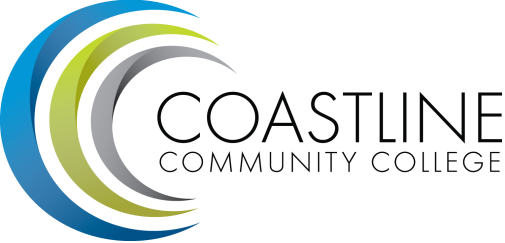 Classified Senate Meeting Agenda	DATE:        January 15, 2015MEETING:    Classified SenateLOCATION:    College Center, 4th Floor Conference RoomTIME:        10 am to 12 pmApproval of Minutes (5 minutes):Fundraising Update (10 minutes):Presentation:Accreditation Follow-up Report (Gayle Berggren)2014 - 2015 Participation (10 minutes):Committee Reports (10 minutes):College Council:College on track to meet or exceed our FTE base for the year.Coastline is the 3rd fastest growing CC in California.Hot Topics (10 minutes):Next Meeting: February 19, 2015